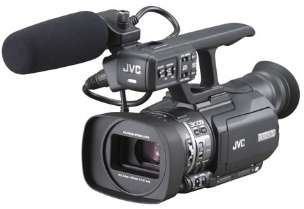 FICHA DE INSCRIPCIÓN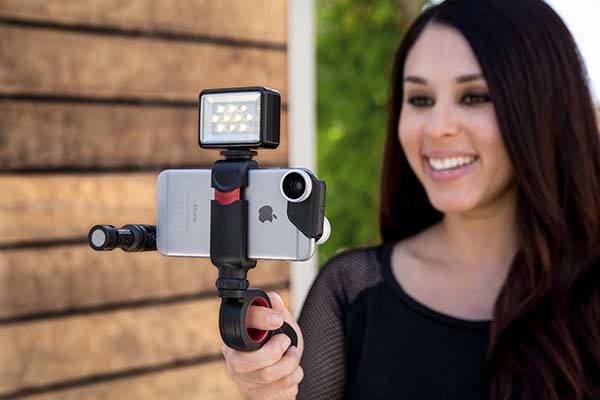 NOMBRE COMPLETOR.U.T.E-MAILTELEFONOS ESTABLECIMIENTOCOMUNATEMATICA ELEGIDADURACION DEL VIDEOFIRMA DEL (LA) PARTICIPANTECOMPROMISO: EL, LA ARRIBA FIRMANTE SE COMPROMETE A CUMPLIR CON LAS ACTIVIDADES PROGRAMADAS POR LA ORGANIZACIÓN DEL CONCURSO Y ACATAR TODAS LAS DESICIONES QUE ESTA TOME CON RELACIÓN A LA PARTICIPACIÓN EN EL EVENTO DE TIK TOK ORGANIZADO POR EL DEPARTAMENTO DE EDUCACIÓN EXTRAECOLAR DE LA CORPORACIÓN MUNICIPAL DE DESARROLLO SOCIAL DE ÑUÑOA.COMPROMISO: EL, LA ARRIBA FIRMANTE SE COMPROMETE A CUMPLIR CON LAS ACTIVIDADES PROGRAMADAS POR LA ORGANIZACIÓN DEL CONCURSO Y ACATAR TODAS LAS DESICIONES QUE ESTA TOME CON RELACIÓN A LA PARTICIPACIÓN EN EL EVENTO DE TIK TOK ORGANIZADO POR EL DEPARTAMENTO DE EDUCACIÓN EXTRAECOLAR DE LA CORPORACIÓN MUNICIPAL DE DESARROLLO SOCIAL DE ÑUÑOA.COMPROMISO: EL, LA ARRIBA FIRMANTE SE COMPROMETE A CUMPLIR CON LAS ACTIVIDADES PROGRAMADAS POR LA ORGANIZACIÓN DEL CONCURSO Y ACATAR TODAS LAS DESICIONES QUE ESTA TOME CON RELACIÓN A LA PARTICIPACIÓN EN EL EVENTO DE TIK TOK ORGANIZADO POR EL DEPARTAMENTO DE EDUCACIÓN EXTRAECOLAR DE LA CORPORACIÓN MUNICIPAL DE DESARROLLO SOCIAL DE ÑUÑOA.